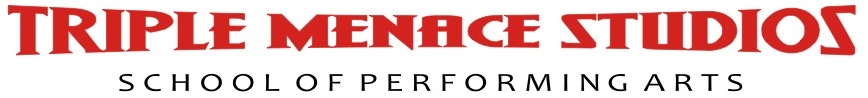 BELMORE CLASSES FOR 1-6 YEAR OLDS(age taken as of 1st of January 2023)TIMETABLE OF CLASSES1-3 years olds Baby and Carer ClassesMonday’s 9:30am-10.00am Ready Set Move (baby and Carer)Wednesday’s9:30am-10.00am Ready Set Move (baby and Carer)2-6 years oldsMonday’s 10:00am-11:00am Ready Set Dance11:00am – 11:30am Ready Set BalletWednesday’s10:00am-11:00am Ready Set Dance11:00am – 11:30am Ready Set Ballet11:30am – 12:00pm AcrobaticsBookings Essential as we monitor class numbers to ensure quality is maintained.  Email info@triplemenacestudios.com or call 95652112 to book your child in for their free trial lesson. Location: 8 Lark St, Belmore NSW, Australia